REPUBLIC OF NAMIBIA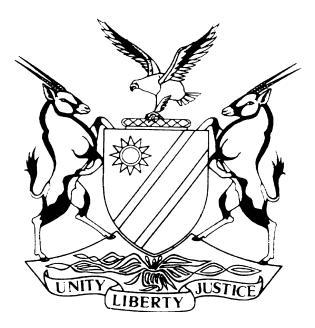 HIGH COURT OF NAMIBIA, MAIN DIVISION, WINDHOEKRULING Case No: CC 17/2018In the matter between:THE STATE 	                                                      VMAMSY MWENENI HILMA NUUYOMA	FIRST ACCUSEDLUKAS NESTOR	SECOND ACCUSEDBENVINDO MOMAFUBA	THIRD ACCUSEDPEMBELE ZIMUTU	FOURTH ACCUSEDPAULO KIALA	FIFTH ACCUSED	JOAO MANUEL DOS SANTOS	SIXTH ACCUSEDTATIANA LUQUENA MUCHADU GONGA	SEVENTH ACCUSEDCARLOS VICTOR ELISEU	EIGHTH ACCUSEDISAAC CATIVA CUPESSALA	NINTH ACCUSEDPAQUETE AMERICO KAPAYOLA JOSE	TENTH ACCUSEDMALAKIAS TOMAS RUFINE	ELEVENTH ACCUSEDMIAPA AURELIO NELSON	TWELFTH ACCUSEDLUCIO JOSE CAZEMBE	THIRTEENTH ACCUSEDNOAH BOYKIE NAUKOSHO	FOURTEENTH ACCUSEDNeutral Citation: S v Nuuyoma (CC 17/2018) [2019] NAHCMD 112 (2 April 2019)CORAM:	MILLER AJHeard: 	01 APRIL 2019Delivered:  	02 APRIL 2019Reasons:	17 APRIL 2019ORDERa)	The matter is postponed to 08 April 2019 at 10h00 for purposes of conducting a trial-within-a-trial._____________________________________________________________________________________RULING _____________________________________________________________________________________MILLER AJ[1]	 In these proceedings I commenced, hearing evidence on 01 April 2019 of a police officer in the Namibian Police Force regarding the search and seizure of specific documents allegedly found at the place of residence of accused no.1 and accused no.2. An objection was raised to the admissibility of the documents on the basis that the necessary procedures prescribed by the relevant legislation and the Constitution had not been complied with and consequently, the documents should not be admitted.[2]	At the heart of the matter is the question whether the documents are admissible in evidence against the accused. And the question arises whether that should be decided during the course of the trial-within-a-trial, or whether the trial should proceed and the documents accepted with the consequence that the admissibility of the documents would be determined at a later stage, at the conclusion of the trial.	[3]	I have seriously considered whether which option of the two I have mentioned I should follow. In my view, there is in the present case a very fine distinction between the two options. Whether I should proceed with the trial or whether I should conduct the trial-within-a-trial and determine the admissibility of the documents as a separate issue and in the absence of the assessors. I bear in mind that the admission of evidence even on a preliminary basis may, in the circumstances, be prejudicial to the accused in the sense that it may amount to an infringement of their rights and consequently an irregularity in the trial itself, which may impact upon the trial as a whole.[4]	Coming to a conclusion on the matter, I have decided that if I were to err, I would err on the side of caution. I have consequently concluded that the admissibility of the documents allegedly found in possession of accused no.1 at the residence of herself and accused no.14 should be determined in a trial-within-a-trial which I will conduct in the absence of the assessors.[5] 	I therefore make the following order:The matter is postponed to 08 April 2019 at 10h00 for purposes of conducting a trial-within-a-trial._____________MILLER JudgeAPPEARANCES:PLAINTIFF: 						Mr MUHONGOOf the Prosecutor-General’s Office,  WindhoekFIRST ACCUSED:			           	Mr. CHRISTIAANS							Of W. T. Christiaans Legal PractitionersInstructed by Directorate of Legal Aid, WindhoekSECOND, THIRD AND SEVENTH ACCUSED:				Mr UANIVI							Of Uanivi & Gaes Inc.Instructed by Directorate of Legal Aid,      WindhoekFIFTH ACCUSED:					Mr KAMWI							Of K Kamwi Law ChambersInstructed by Directorate of Legal Aid, WindhoekSIXTH AND TENTH ACCUSED:						Mr CAROLUS							Of Neves Legal PractitionersInstructed by Directorate of Legal Aid, WindhoekEIGHTH, NINTH AND TWELFTH ACCUSED:				Mr BROCKERHOFF							Of Brockerhoff & AssociatesInstructed by Directorate of Legal Aid, WindhoekELEVENTH AND THIRTEENTH ACCUSED:				Mr TJITEERE							Of Dr. Weder, Kauta & Hoveka Inc.Instructed by Directorate of Legal Aid, WindhoekFOURTEENTH ACCUSED:			In-Person